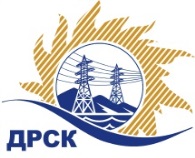 Акционерное Общество«Дальневосточная распределительная сетевая  компания»Протокол №591 /УКС -ВПЗакупочной комиссии запроса котировок в электронной форме «Мероприятия по строительству и реконструкции для технологического присоединения потребителей г. Благовещенска и Благовещенского района (заявители: Жукова Е.А., Плеханов А.О., Черенцов В.М., Чукреева И.А. ) к сетям 10-0,4 кВ» (Лот № 10949.1) Способ и предмет закупки, номер лота: «Мероприятия по строительству и рекон-струкции для технологического присоединения потребителей г. Благовещенска и Бла-говещенского района (заявители: Жукова Е.А., Плеханов А.О., Черенцов В.М., Чукреева И.А. ) к сетям 10-0,4 кВ»,  лот № 10949НМЦ лота в соответствии с Извещением о закупке: 5 277 932.12  руб. без учета НДС.Закупка 10949.1раздел 2.1.1. ГКПЗ 2019 г.КОЛИЧЕСТВО ПОДАННЫХ ЗАЯВОК НА УЧАСТИЕ В ЗАКУПКЕ: две заявкиВОПРОСЫ, ВЫНОСИМЫЕ НА РАССМОТРЕНИЕ ЗАКУПОЧНОЙ КОМИССИИ:О рассмотрении результатов оценки заявок Участников О признании заявок соответствующими условиям Документации о закупкеО ранжировке заявокО выборе победителя закупкиВОПРОС №1. О рассмотрении результатов оценки заявок УчастниковРЕШИЛИ:Признать объем полученной информации достаточным для принятия решения.Принять цены, полученные на процедуре вскрытия конвертов с заявками участников запроса цен.ВОПРОС №2 «О признании заявок соответствующими условиям Документации о закупке»РЕШИЛИ:	Признать заявки Общество с ограниченной ответственностью «Элмонт», Общество с ограниченной ответственностью "Кабельная арматура" соответствующими условиям Документации о закупке и принять их к дальнейшему рассмотрению.ВОПРОС №3. О ранжировке заявокРЕШИЛИ:         Утвердить ранжировку заявок:ВОПРОС №4. О выборе победителя закупкиРЕШИЛИ:Признать Победителем закупки Участника, занявшего 1 (первое) место в ранжировке по степени предпочтительности для Заказчика: Общество с ограниченной ответственностью "Кабельная арматура" (ИНН/КПП 2801163843/280101001 ОГРН 1112801006207) с ценой заявки 5 183 842,19 руб. без НДС. Срок выполнения работ: до 31.12.2019. Условия оплаты: в течение 30 (тридцати) календарных дней с даты подписания Заказчиком акта приёмки законченного строительством объекта, по форме КС-11 или КС-14 утвержденной постановлением Госкомстата России от 30.10.1997 г. №71а, на основании выставленного Подрядчиком счета. Срок действия оферты: в течение 90 календарных дней с даты вскрытия конвертов (13.08.2019).Инициатору договора обеспечить подписание договора с Победителем не ранее чем через 10 (десять) календарных дней и не позднее 20 (двадцати) календарных дней после официального размещения итогового протокола по результатам закупки, с учетом результатов преддоговорных переговоров (в случае проведения таковых), в том числе получение положительного экспертного заключения/согласования в части ценообразующих документов в соответствии с действующим у Заказчика Регламентом согласования ценообразующей документации (при условии наличия данного требования в ЛНД(А) Заказчика).Победителю закупки в срок не позднее 3 (трех) рабочих дней с даты официального размещения итогового протокола по результатам закупки обеспечить направление по адресу, указанному в Документации о закупке, информацию о цепочке собственников, включая бенефициаров (в том числе конечных), по форме и с приложением подтверждающих документов согласно Документации о закупке.ИсполнительИгнатова Т.А. 8(416-2) 397-307 ignatova-ta@drsk.ru город БлаговещенскЕИС № 31908193514____.09.2019№ п/пНаименование, адрес и ИНН Участника и/или его идентификационный номерДата и время регистрации заявки1Общество с ограниченной ответственностью «Элмонт» 
ИНН/КПП 2801024374/280101001 
ОГРН 102280050843322.08.2019 03:422Общество с ограниченной ответственностью "Кабельная арматура" 
ИНН/КПП 2801163843/280101001 
ОГРН 111280100620722.08.2019 07:06№ п/пДата и время регистрации заявкиНаименование, адрес и ИНН Участника и/или его идентификационный номерЦена заявки, руб. без НДСПримечания122.08.2019 03:42Общество с ограниченной ответственностью «Элмонт» 
ИНН/КПП 2801024374/280101001 
ОГРН 10228005084335 277 932,12НДС 20%222.08.2019 07:06Общество с ограниченной ответственностью "Кабельная арматура" 
ИНН/КПП 2801163843/280101001 
ОГРН 11128010062075 183 842,19НДС 20%Место в ранжировке (порядковый № заявки)Наименование Участника и/или идентификационный номерДата и время регистрации заявкиИтоговая цена заявки, 
руб. без НДС Возможность применения приоритета в соответствии с 925-ПП1 местоОбщество с ограниченной ответственностью "Кабельная арматура" 
ИНН/КПП 2801163843/280101001 
ОГРН 111280100620722.08.2019 07:065 183 842,19нет2 местоОбщество с ограниченной ответственностью «Элмонт» 
ИНН/КПП 2801024374/280101001 
ОГРН 102280050843322.08.2019 03:425 277 932,12нетСекретарь Закупочной комиссии:Елисеева М.Г. _____________________________